Personality quiz with second conditional sentences.Some people are very calm. Others are nervous. Some people can stay calm in a crisis. Other people panic. What about you? Are you a survivor? Try this personality quiz.1  If you were on a hijacked plane, would youa) attack the hijackers?b) sit still and do nothing?c) scream?d) try to escape?2  If you won a million pounds, would youa) put it all in a bank?b) spend it as fast as possible?c) hide it?d) tell everyone about it?3  If you were shipwrecked on a desert island, what would you do first? Would youa) shout for help?b) build a hut?c) look for food?d) look for fresh water?4  If a robber attacked you a dark street, would youa) give him the money?b) grab his weapon?c) scream?d) run away?5  If you smelt smoke in the middle of the night, would youa) go back to sleep?b) run into the street and shout ‘Fire’?c) look for the fire?d) telephone the fire brigade6  If you saw a car crash, won’t youa) faint?b) telephone the police?c) help the people in the cars?d) walk away?7  If a dog bit your leg, would youa) forget about it?b) kill the dog?c) go straight to hospital?d) look for the owner of the dog?Your score: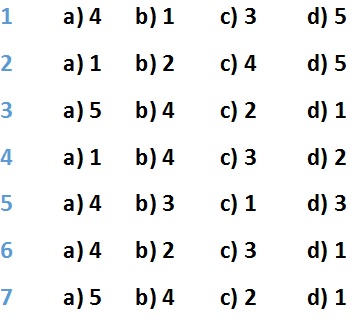 